Governor Application Form 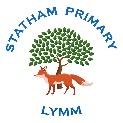 DisqualificationA person is disqualified from being a parent governor if they are an elected member of the Local Authority or paid to work at the school for more than 500 hours (ie for more than one-third of the hours of a full-time equivalent) in any consecutive twelve month period (at the time of election or appointment).A person is disqualified from holding office as a governor if he or she:is the subject of a bankruptcy restrictions order or an interim order, debt relief restrictions order, an interim debt relief restrictions order or their estate has been sequestrated and the sequestration has not been discharged, annulled or reduced. is subject to a disqualification order or disqualification undertaking under the Company Directors Disqualification Act 1986, a disqualification order under Part 2 of the Companies (Northern Ireland) Order 1989, a disqualification undertaking accepted under the Company Directors Disqualification (Northern Ireland) Order 2002, or an order made under section 429(2)(b) of the Insolvency Act 1986 (failure to pay under county court administration order)has been removed from the office of charity trustee or trustee for a charity by the Charity Commission or Commissioners or High Court on grounds of any misconduct or mismanagement, or under section 34 of the Charities and Trustee Investment (Scotland) Act 2005 from being concerned in the management or control of any body.is included in the list of teachers or workers considered by the Secretary of State as unsuitable to work with children or young people.is barred from any regulated activity relating to children.is subject to a direction of the Secretary of State under section 128 of the Education and Skills Act 2008.is disqualified from working with children or from registering for child-minding or providing day care.is disqualified from being an independent school proprietor, teacher or employee by the Secretary of State.has been sentenced to three months or more in prison (without the option of a fine) in the five years before becoming a governor or since becoming a governor.has received a prison sentence of two years or more in the 20 years before becoming a governor.has at any time received a prison sentence of five years or more.has been fined for causing a nuisance or disturbance on school premises during the five years prior to or since appointment or election as a governor.refuses a request for the clerk to apply to the Disclosure and Barring Service for a criminal records checkPersonal DetailsPersonal DetailsPersonal DetailsPersonal DetailsPersonal DetailsPersonal DetailsPersonal DetailsPersonal DetailsPersonal DetailsPersonal DetailsPersonal DetailsTitleFirst NameSurnameContact NumberContact NumberEmailHome AddressHome AddressOccupationOccupationSupporting InformationSupporting InformationSupporting InformationSupporting InformationSupporting InformationSupporting InformationSupporting InformationSupporting InformationSupporting InformationSupporting InformationSupporting InformationRelevant Skills & ExperienceRelevant Skills & ExperienceRelevant Skills & ExperienceRelevant Skills & ExperienceRelevant Skills & ExperienceRelevant Skills & ExperienceRelevant Skills & ExperienceRelevant Skills & ExperienceRelevant Skills & ExperienceRelevant Skills & ExperienceRelevant Skills & ExperienceGovernance and assurance Governance and assurance Governance and assurance Governance and assurance LeadershipLeadershipLeadershipStrategic planningStrategic planningStrategic planningStrategic planningCoaching/mentoringCoaching/mentoringCoaching/mentoringSelf-evaluationSelf-evaluationSelf-evaluationSelf-evaluationNegotiation/mediatingNegotiation/mediatingNegotiation/mediatingData analysisData analysisData analysisData analysisCommunication/influencing skillsCommunication/influencing skillsCommunication/influencing skillsStaff recruitmentStaff recruitmentStaff recruitmentStaff recruitmentComplaints/grievances/appealsComplaints/grievances/appealsComplaints/grievances/appealsPerformance managementPerformance managementPerformance managementPerformance managementDecision makingDecision makingDecision makingCommunity relationsCommunity relationsCommunity relationsCommunity relationsChallenging proceduresChallenging proceduresChallenging proceduresChairing meetingsChairing meetingsChairing meetingsChairing meetingsMonitoring decisions/performanceMonitoring decisions/performanceMonitoring decisions/performanceSpecialist Skills/ExperienceSpecialist Skills/ExperienceSpecialist Skills/ExperienceSpecialist Skills/ExperienceSpecialist Skills/ExperienceSpecialist Skills/ExperienceSpecialist Skills/ExperienceSpecialist Skills/ExperienceSpecialist Skills/ExperienceSpecialist Skills/ExperienceSpecialist Skills/ExperienceFinancial management/accountancyFinancial management/accountancyFinancial management/accountancyFinancial management/accountancyProject managementProject managementProject managementPremises and facilities managementPremises and facilities managementPremises and facilities managementPremises and facilities managementHealth and SafetyHealth and SafetyHealth and SafetyHuman ResourcesHuman ResourcesHuman ResourcesHuman ResourcesLanguagesLanguagesLanguagesProcurement/purchasingProcurement/purchasingProcurement/purchasingProcurement/purchasingSciencesSciencesSciencesLawLawLawLawTechnologyTechnologyTechnologyICT and management systemsICT and management systemsICT and management systemsICT and management systemsSales/retail/servicesSales/retail/servicesSales/retail/servicesPR and marketingPR and marketingPR and marketingPR and marketingFundraisingFundraisingFundraisingSafeguardingSafeguardingSafeguardingSafeguardingVolunteeringVolunteeringVolunteeringRelevant InterestsRelevant InterestsRelevant InterestsRelevant InterestsRelevant InterestsRelevant InterestsRelevant InterestsRelevant InterestsRelevant InterestsRelevant InterestsRelevant InterestsConnection with School (if any)Connection with School (if any)Connection with School (if any)Connection with School (if any)Connection with School (if any)Connection with School (if any)Connection with School (if any)Connection with School (if any)Connection with School (if any)Connection with School (if any)Connection with School (if any)Please tell us why you are interested in becoming a Governor at Statham Primary School and outline why you feel your skills and experience would make you an effective governor.( This may be shared with the wider parent community.)Please tell us why you are interested in becoming a Governor at Statham Primary School and outline why you feel your skills and experience would make you an effective governor.( This may be shared with the wider parent community.)Please tell us why you are interested in becoming a Governor at Statham Primary School and outline why you feel your skills and experience would make you an effective governor.( This may be shared with the wider parent community.)Please tell us why you are interested in becoming a Governor at Statham Primary School and outline why you feel your skills and experience would make you an effective governor.( This may be shared with the wider parent community.)Please tell us why you are interested in becoming a Governor at Statham Primary School and outline why you feel your skills and experience would make you an effective governor.( This may be shared with the wider parent community.)Please tell us why you are interested in becoming a Governor at Statham Primary School and outline why you feel your skills and experience would make you an effective governor.( This may be shared with the wider parent community.)Please tell us why you are interested in becoming a Governor at Statham Primary School and outline why you feel your skills and experience would make you an effective governor.( This may be shared with the wider parent community.)Please tell us why you are interested in becoming a Governor at Statham Primary School and outline why you feel your skills and experience would make you an effective governor.( This may be shared with the wider parent community.)Please tell us why you are interested in becoming a Governor at Statham Primary School and outline why you feel your skills and experience would make you an effective governor.( This may be shared with the wider parent community.)Please tell us why you are interested in becoming a Governor at Statham Primary School and outline why you feel your skills and experience would make you an effective governor.( This may be shared with the wider parent community.)Please tell us why you are interested in becoming a Governor at Statham Primary School and outline why you feel your skills and experience would make you an effective governor.( This may be shared with the wider parent community.)DeclarationDeclarationDeclarationDeclarationI would like to be considered for the position of Parent Governor/Co-opted Governor at Statham Community Primary School.  I understand the commitment that is required in terms of meetings and training.  I understand that the decision of the Governing Board whether or not to appoint me is final.  I confirm that I have read and understand the criteria for disqualification.I would like to be considered for the position of Parent Governor/Co-opted Governor at Statham Community Primary School.  I understand the commitment that is required in terms of meetings and training.  I understand that the decision of the Governing Board whether or not to appoint me is final.  I confirm that I have read and understand the criteria for disqualification.I would like to be considered for the position of Parent Governor/Co-opted Governor at Statham Community Primary School.  I understand the commitment that is required in terms of meetings and training.  I understand that the decision of the Governing Board whether or not to appoint me is final.  I confirm that I have read and understand the criteria for disqualification.I would like to be considered for the position of Parent Governor/Co-opted Governor at Statham Community Primary School.  I understand the commitment that is required in terms of meetings and training.  I understand that the decision of the Governing Board whether or not to appoint me is final.  I confirm that I have read and understand the criteria for disqualification.SignatureDate